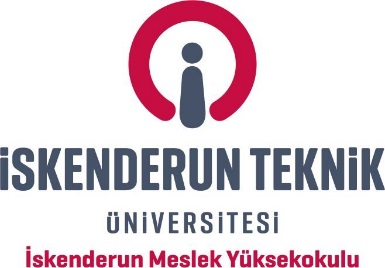 IV. ULUSAL, II. ULUSLARARASI JÜRİLİ 19 MAYIS KARMA SERGİSİ4th NATIONAL, 2nd INTERNATIONAL REFEREED MIXED '19TH of MAY' EXHIBITION May, 15 – 20, 2020İSKENDERUNIV. ULUSAL, II. ULUSLARARASI JÜRİLİ 19 MAYIS KARMA SERGİSİ4th NATIONAL, 2nd INTERNATIONAL REFEREED MIXED '19TH of MAY' EXHIBITION May, 15 – 20, 2020İSKENDERUNSERGİ KATILIM FORMU /  EXHIBITION PARTICIPATION FORMSERGİ KATILIM FORMU /  EXHIBITION PARTICIPATION FORMKATILIMCI BİLGİLERİKATILIMCI BİLGİLERİAdı Soyadı / Name and SurnameÖzgeçmiş / Autobiography300 kelimeyi geçmemeliPosta adresi / Post adressEser bu adrese geri kargolanacaktır /  The artwork will be returned to this addressE – posta / E – mailTelefon / TelephoneESER BİLGİLERİ /  ARTWORK INFORMATIONESER BİLGİLERİ /  ARTWORK INFORMATIONAdı / NameÖlçüleri / DimensionsYapım yılı /  Year of constructionTekniği/Malzemesi  Technical/MaterialÖn  eleme  için  başvurular 19mayiskarmasergi@iste.edu.tr adresine e – posta yolu ile yapılmalıdır. / Applications for pre selection must be made by e - mail to 19mayiskarmasergi@iste.edu.tr.E-postasının ekinde Sergi Katılım Formu, Eserin Tam Cepheden ve Detay Çekilmiş Görselleri ve Katılımcının fotoğrafı yer almalıdır (en az 300 dpi çözünürlükte ve JPEG formatında) / E-mail attachment should include the Exhibition Participation Form, Full Front and Detail Photos of the Artifact and the participant's photograph (at least 300 dpi and JPEG format)Çalışma görsellerinize isim verirken katılımcının, “Adının baş harfi_Soyadı_boyut_jpg" şeklinde isim verilmelidir. Örnek: A_Çolak_70x100_01.jpg / When giving a name to your study images, the participant should be named as veril First name of his / her name / surname ", for example: A_Çolak_70x100_01.jpgÖn eleme için son başvuru tarihi 01 Mayıs 2020’dir. Bu tarihten sonra yapılan başvurular değerlendirilmeye alınmayacaktır. / The deadline for pre-selection is 01 May 2020. Applications made after this date will not be evaluated.Ön  eleme  için  başvurular 19mayiskarmasergi@iste.edu.tr adresine e – posta yolu ile yapılmalıdır. / Applications for pre selection must be made by e - mail to 19mayiskarmasergi@iste.edu.tr.E-postasının ekinde Sergi Katılım Formu, Eserin Tam Cepheden ve Detay Çekilmiş Görselleri ve Katılımcının fotoğrafı yer almalıdır (en az 300 dpi çözünürlükte ve JPEG formatında) / E-mail attachment should include the Exhibition Participation Form, Full Front and Detail Photos of the Artifact and the participant's photograph (at least 300 dpi and JPEG format)Çalışma görsellerinize isim verirken katılımcının, “Adının baş harfi_Soyadı_boyut_jpg" şeklinde isim verilmelidir. Örnek: A_Çolak_70x100_01.jpg / When giving a name to your study images, the participant should be named as veril First name of his / her name / surname ", for example: A_Çolak_70x100_01.jpgÖn eleme için son başvuru tarihi 01 Mayıs 2020’dir. Bu tarihten sonra yapılan başvurular değerlendirilmeye alınmayacaktır. / The deadline for pre-selection is 01 May 2020. Applications made after this date will not be evaluated.